          **** Okul ziyaretlerinin belirli bir düzende yapılması ve okul ikliminin sağlıklı bir şekilde devam ettirilebilmesi için misafirlerimiz randevu sistemi ile davet edilmektedir. Randevu verilebilmesi için ekte bulunan formu doldurarak randevu talep etmeniz gerekmektedir. Formunuzu mail yolu ile okulumuza ulaştırdıktan sonra uygun gün ve saati belirlemek üzere Okulumuz Rehberlik ve Psikolojik Danışmanı sizinle iletişime geçecektir.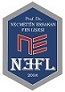 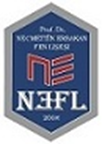 Prof. Dr. NECMETTİN ERBAKAN FEN LİSESİTANITIM GEZİSİ BAŞVURU FORMUProf. Dr. NECMETTİN ERBAKAN FEN LİSESİTANITIM GEZİSİ BAŞVURU FORMUProf. Dr. NECMETTİN ERBAKAN FEN LİSESİTANITIM GEZİSİ BAŞVURU FORMUProf. Dr. NECMETTİN ERBAKAN FEN LİSESİTANITIM GEZİSİ BAŞVURU FORMUProf. Dr. NECMETTİN ERBAKAN FEN LİSESİTANITIM GEZİSİ BAŞVURU FORMUProf. Dr. NECMETTİN ERBAKAN FEN LİSESİTANITIM GEZİSİ BAŞVURU FORMUProf. Dr. NECMETTİN ERBAKAN FEN LİSESİTANITIM GEZİSİ BAŞVURU FORMUProf. Dr. NECMETTİN ERBAKAN FEN LİSESİTANITIM GEZİSİ BAŞVURU FORMUOkulun Adı                                                       Tanıtım Gezisi Sorumlusu Rehber Öğretmen Adı Soyadı                                    İl/İlçe                                                                 Telefon                                                             Cep Telefonu                                                   E-Posta                                                             Toplam Öğrenci Sayısı (Maksimum 40 Öğrenci)Geziye Gelen Öğrencilerin Sınıf DüzeyiTanıtım İçin İstenen Tarih……./……./ 2019Tanıtım Saati Tanıtım Saati Okulumuzda okuyan öğrenciniz var ise Adları Soyadlarını yazınız.NOT: Okulumuzu ziyaret etmek için formu doldurduktan sonra aşağıda belirtilen eposta adresine yollayınız.ONAYProf. Dr. Necmettin Erbakan Fen Lisesi Bağlar Mahallesi 53.Sokak No:1 Bağcılar/İstanbul Telefon: 0 212 515 81 69 http://profnecmettinerbakanfenlisesi.meb.k12.trEposta Adresi: neflisesi@gmail.comProf. Dr. Necmettin Erbakan Fen Lisesi Bağlar Mahallesi 53.Sokak No:1 Bağcılar/İstanbul Telefon: 0 212 515 81 69 http://profnecmettinerbakanfenlisesi.meb.k12.trEposta Adresi: neflisesi@gmail.com